Study On Suitability And Role Of Business Process Reengineering In Objective Attainment Of Small And Medium Sized Enterprises.*Hanumant D. Ubale** Dr. Sandhya D. Dhabe*SIMSREE – Faculty of Management, Mumbai**SIMSREE-Research Guide, MumbaiABSTRACTBusiness process reengineering(BPR) is major element of change in large organization to sustain in present customer oriented market. BPR refers to the radical redesign of a business process to gain dramatic improvements in performance measures such as cost, quality, service, and speed (Hammer and champy 1993).today’s market depend upon customer and competition.  Small and medium sized enterprises(SMEs) faces stiff competition of large scale organization from the globe. SMEs played crucial role in development of India. But due to use of traditional methods and many other problems like finance, non availability of skill labor failure rate of SMEs are higher. If SMEs used BPR as tool to achieve radical redesign to achieve dramatic improvement in performance they can survive in today’s stiff competition. BPR helps for SMEs to attain  their objectivesKeywords; Business process reengineering (BPR), Dramatic improvement, Indian economy, Small and Medium Sized Enterprises (SMEs), objective attainmentINTRODUCTION: Today every organization competes with each other on the basis of quality and service delivery time. Customer want high quality product with low price and also they required product availability with less time, so there is time based competition exist in market. to survive or grow in market organization needs to be dynamics. They should always ready for technological changes which helps to achieve  dramatic improvement in performance. Business process reengineering as the fundamental rethinking and radical design of the process to achieve dramatic improvement in critical, contemporary measures of performance, such as cost, quality, service and speed.(Michael Hammer and Champ, 1993).BPR helps to traditional structures in new creative processes .productivity improvement, more customer satisfaction, shorter cycle time, increased competitive edge, more employee satisfaction and coordination these are certain benefits obtained by large organization through successful implementation of BPR. Role of SMEs in Indian economy is very crucial. Many SMEs use traditional methods for production. Now due to globalization they have to face with global competitor, so by using these traditional methods and processes they can not sustain in global competition. SMEs unable to produce product of same quality as global competitor. Today many large scale organization uses BPR as tool to achieve dramatic improvement. Results which are achieved from BPR implementation may not achieved from BPR implementation in SMEs because BPR having different constraints than large scale organization. This research paper is prepared to study suitability of BPR to SMEs and its role in objective achievement in SMEs. Convenience sampling technique is used to select the sample for the study. Statistical software SPSS the various tests are conducted like t- test, regression analysis. Based on the analysis the researcher has arrived at the major findings and suggestions.OBJECTIVES OF THE STUDY:1) To study suitability of BPR in SMEs.2) To study role of BPR in objective attainment of SMEsSTUDY HYPOTHESIS:H11=BPR is suitable for SME's H21= Objectives attainment of SMEs is dependent on BPR effortREVIEW OF LITERATUREMichael Covert (1996) explained that BPR means not only change but it is dramatic change which include change in  structure of organization, management systems,  responsibility of employees at various level,  measurement of performance, incentive system and use of Information system. Uppu Suneeta Chowdari (2013) described that three reasons due to which organization take BPR implementation when organization in deep trouble and they have no choice, when organization foresee trouble in future due to changing economic environment and when organization in peak condition and they want further competitive advantage over competitor. Manjeet Singh Verma and Kanwarpreet Singh ((2017) explained synergistic suitability of integration of TQM-BPR for Indian SMEs. Fabio De Felice, AntonellaPeterillo(2013) explained that optimization is possible through BPR. Researcher gives methodology for BPR which consist steps like process selection, process mapping, process improvement, process implementation. Jeffery Lin-Jen Chang (2000) explained importance of BPR in SMEs. Researcher explained that SMEs played important role in economic development of any country. But that SMEs face many challenges like scare resources,lack of IT infrastructure, hence failure rate of SMEs are more. Tahereh Maleki, Yokabed Beikkhakhian (2011) explained critical success factors for BPR implementation in SMEs of Iran and also causal relationship between CSFs. BPR is management strategy which is used for improvement of performance of organization in terms of cost reduction, quality improvement, improved productivity etc. BPR removed unnecessary activities from business processes by using innovative business processes. Slobodan Stefanovic, Radoje Cvejic, Ljubica Dikavic (2015) explained reengineering methodology for SMEs and economic effects of BPR on SMEs. According to researcher for reengineering SMEs required systematic approach. Reengineering methodology depend upon complexity and implementation timetable of reengineering. RESEARCH METHODOLGY:Primary data required for this study collected through structured questionnaire from  randomly selected samples. Convenience sampling  method is used for this study  has been selected .The researcher has used both primary and secondary data for this study Primary data has been collected from senior managers  of small and medium sized enterprises. The questionnaire focuses on suitability  BPR in SMEs and its role in objective accomplishment.  Secondary data has been collected from  books, articles and books. To achieve objectives of study 11 variables identified from literature review and guidance of experts. Questionnaire has been designed based on these variables. The questionnaire is pre tested with the help of experts and practitioners in BPR area and their valuable suggestions added in questionnaire. A total  40 No. of questionnaire was distributed to senior managers or owners of SMEs through personal contacts. 26 completed questionnaires have been received from the respondents, which represent 65% response rate. Only 35% respondents have not submitted their responses.DATA ANALYSIS AND INTERPRETATION:Hypothesis 1 BPR is suitable for SME's Interpretation:From t-statistics table; it can be observed that all variables are statistically significant at the level of significance 5%.  So, null hypothesis is rejected in this case. Which shows that BPR is suitable for SMEs.Hypothesis 2  Objectives attainment of SMEs is dependent on BPR effort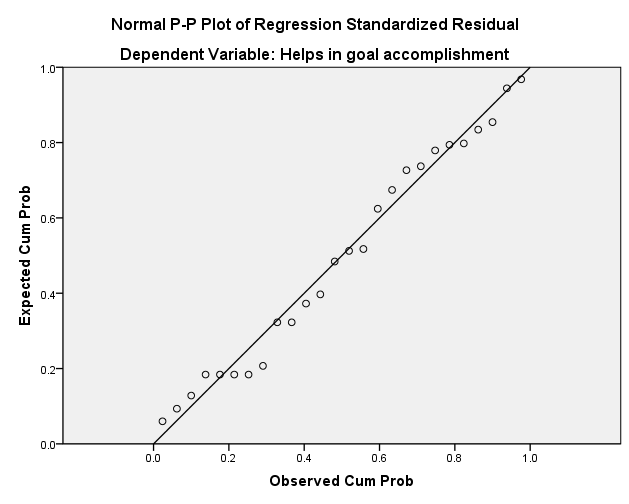 Interpretation:Regression analysis has been used to test this hypothesis. From ANOVA table it is clear that ANOVA test carried to check dependency of dependent variable on independent variable is significant since the alpha value is 0.010. It shows that  objective accomplishment is dependent on BPR efforts adopted by SMEs. Form the graph of Normal P-P plot of regression standardized residual it can be observed that all values lie near to the mean values which shows that  objective accomplishment is dependent on BPR efforts adopted by SMEs. Form R square table we can see that R square value is 45.3. Which shows that objective attainment is 43.5% dependent on BPR efforts adopted by SMEs. So, null hypothesis is rejected in this case. Which shows that objective attainment is dependent on BPR efforts adopted by SMEs.MAJOR FINDINGS OF THE STUDY:BPR is suitable for SME's Objective accomplishment of SMEs  is dependent on BPR effortLIMITATIONS:
1) Study considers only  owners of SMEs for data collection
2) study used convenience sampling which may not actual representative of  population.CONCLUSION:
SMEs are very important in Indian economy. They played crucial role in development of India. They having more problems to survive in stiff competition hence failure rate of SMEs are high. so they can use BPR to sustain in stiff competition and accomplish their objectives. This study helpful for managers, owners, and researchers of SMEs to understand  BPR suitability in SMEs and its role in objective attainment. managers and owners understand from this study that objective attainment is dependent on BPR effort so managers can use BPR to accomplish different objectives of  SMEsBIBLIOGRAPHY & REFERENCES:1) Fabio De Felice,Antonella Petrillo(2013), ) “ Optimization of automotive glass production through business process reengineering approach,” 2nd International Conference on Leadership, Technology and Innovation Management, Procedia - Social and Behavioral Sciences 75 ( 2013 ) 272 – 2812)Slobodan Stefanovic, Radoje Cvejic, Ljubica Dikavic (2015) Reengineering model of business processes in small and medium enterprises - Monitoring the economic performance of business systems VL  - 18, BOOK, PY  - 2013/01/013)Tahereh Maleki ,Yokabed Beikkhakhian(2011)“ Business process reengineering implementation: an investigation of critical success factors,” International Conference on Information and Finance IPEDR vol.214) M. Al-Mashari, Z. Irani, and M. Zairi. Business process reengineering: a survey of international experience. Business Process Management Journal, 7 (5): 437-55. 5) M.E. Terziovski, P. Fitzpatrick, and P. O’Neill. Successful predictors of business process reengineering (BPR) in financial services. International Journal of Production Economics, 2003, 84 (4): 23-32. 6) T. Guimaraes. Field testing of the proposed predictors of BPR success in manufacturing firms. Journal of Manufacturing Systems, 1999, 18 (1): 53-65. 7) Sarwade, Dr. W.K (2015) “ Industrialization, Vision 2020 and Economic Development of Aurangabad Region of Maharashtra State,” 12th International Conference on Business Management (ICBM)2015 . Available at SSRN: https://ssrn.com/abstract=2706351 or http://dx.doi.org/10.2139/ssrn.27063518) Dr.M.A.Raffey (2013) “A study of E-commerce: challenges and opportunities and its application in Indian industries in era of globalization” International journal of Management and Economics Vol.1, No.11, November 2013:150-154Sarwade, W. K. (2015). “Evolution and Growth of Indian auto Industry, “Journal of Management Research and Analysis, 2(2), 136-141.9)W.K.Sarwade(2009) Consumer behaviour and marketing trends of consumer durables in Aurangabaddistrict, International Journal of Commerce and Business Management,Vol. 3 Issue 1,pp.129-133Sarwade W.K (2012), “Conceptual Development Of Green Marketing In India”. Journal Of EngineeringTechnology And Management Science. Vol.1, No.2.10)  Dr. Gaikwad S.B.(2016) “Growth And Development Of SSI In Aurangabad Industrial Area,” International Journal of Management and Economics Vol. I No. 20, August 2016:46-5111)  Jain S.P.: “Research Methodology in Commerce and Management,” Himalaya Publication, Mumbai, 1996.One-Sample StatisticsOne-Sample StatisticsOne-Sample StatisticsOne-Sample StatisticsOne-Sample StatisticsNMeanStd. DeviationStd. Error MeanCompany already adopted BPR263.08.891.175Frequently does BPR263.42.902.177Very important for faster operation263.81.634.124Planned for customization of BPR263.81.694.136Important but not updated regularly263.38.637.125Its just part of formalities 262.88.711.140Never thought of BPR262.85.967.190One-Sample TestOne-Sample TestOne-Sample TestOne-Sample TestOne-Sample TestOne-Sample TestOne-Sample TestTest Value = 3                                       Test Value = 3                                       Test Value = 3                                       Test Value = 3                                       Test Value = 3                                       Test Value = 3                                       TDfSig. (2-tailed)Mean Difference95% Confidence Interval of the Difference95% Confidence Interval of the DifferenceTDfSig. (2-tailed)Mean DifferenceLowerUpperCompanyalready adopted BPR.44025.004.077-.28.44Frequently does BPR2.39125.025.423.06.79Very important for faster operation6.49925.000.808.551.06Planned for customization of BPR5.93525.000.808.531.09Important but not updated regularly3.07725.005.385.13.64It’s just part of formalities -.82725.001-.115-.40.17Never thought of BPR-.81125.000-.154-.54.24ANOVAbANOVAbANOVAbANOVAbANOVAbANOVAbANOVAbModelModelSum of SquaresDfMean SquareFSig.1Regression4.54441.1364.341.010a1Residual5.49521.2621Total10.03825a. Predictors: (Constant), It’s part of our organizational philosophy, It’s the job of R&D department only, Sees it as everyone’s job , Top management takes active interest a. Predictors: (Constant), It’s part of our organizational philosophy, It’s the job of R&D department only, Sees it as everyone’s job , Top management takes active interest a. Predictors: (Constant), It’s part of our organizational philosophy, It’s the job of R&D department only, Sees it as everyone’s job , Top management takes active interest a. Predictors: (Constant), It’s part of our organizational philosophy, It’s the job of R&D department only, Sees it as everyone’s job , Top management takes active interest a. Predictors: (Constant), It’s part of our organizational philosophy, It’s the job of R&D department only, Sees it as everyone’s job , Top management takes active interest a. Predictors: (Constant), It’s part of our organizational philosophy, It’s the job of R&D department only, Sees it as everyone’s job , Top management takes active interest a. Predictors: (Constant), It’s part of our organizational philosophy, It’s the job of R&D department only, Sees it as everyone’s job , Top management takes active interest b. Dependent Variable: Helps in objectives  attainmentb. Dependent Variable: Helps in objectives  attainmentb. Dependent Variable: Helps in objectives  attainmentb. Dependent Variable: Helps in objectives  attainmentb. Dependent Variable: Helps in objectives  attainmentb. Dependent Variable: Helps in objectives  attainmentb. Dependent Variable: Helps in objectives  attainmentCoefficientsaCoefficientsaCoefficientsaCoefficientsaCoefficientsaCoefficientsaCoefficientsaModelModelUnstandardized CoefficientsUnstandardized CoefficientsStandardized CoefficientsTSig.ModelModelBStd. ErrorBetaTSig.1(Constant)5.170.7197.192.0001It’s the job of R&D department only-.440.121-.599-3.636.0021Sees it as everyone’s job -.189.161-.237-1.171.02551Top management takes active interest .447.208.4892.150.0431It’s part of our organizational philosophy-.215.179-.239-1.201.0243a. Dependent Variable: Helps in objectives attainmenta. Dependent Variable: Helps in objectives attainmenta. Dependent Variable: Helps in objectives attainmenta. Dependent Variable: Helps in objectives attainmenta. Dependent Variable: Helps in objectives attainmenta. Dependent Variable: Helps in objectives attainmenta. Dependent Variable: Helps in objectives attainmentResiduals StatisticsaResiduals StatisticsaResiduals StatisticsaResiduals StatisticsaResiduals StatisticsaResiduals StatisticsaMinimumMaximumMeanStd. DeviationNPredicted Value3.134.844.19.42626Residual-.795.947.000.46926Std. Predicted Value-2.4831.514.0001.00026Std. Residual-1.5551.851.000.91726a. Dependent Variable : Helps in objectives attainmenta. Dependent Variable : Helps in objectives attainmenta. Dependent Variable : Helps in objectives attainmenta. Dependent Variable : Helps in objectives attainmenta. Dependent Variable : Helps in objectives attainmenta. Dependent Variable : Helps in objectives attainmentModel SummaryModel SummaryModel SummaryModel SummaryModel SummaryModel SummaryModelModelRR SquareAdjusted R SquareStd. Error of the Estimatedimension01.673a.453.348.512a. Predictors: (Constant), It’s part of our organizational philosophy, It’s the job of R&D department only, Sees it as everyone’s job , Top management takes active interest a. Predictors: (Constant), It’s part of our organizational philosophy, It’s the job of R&D department only, Sees it as everyone’s job , Top management takes active interest a. Predictors: (Constant), It’s part of our organizational philosophy, It’s the job of R&D department only, Sees it as everyone’s job , Top management takes active interest a. Predictors: (Constant), It’s part of our organizational philosophy, It’s the job of R&D department only, Sees it as everyone’s job , Top management takes active interest a. Predictors: (Constant), It’s part of our organizational philosophy, It’s the job of R&D department only, Sees it as everyone’s job , Top management takes active interest a. Predictors: (Constant), It’s part of our organizational philosophy, It’s the job of R&D department only, Sees it as everyone’s job , Top management takes active interest 